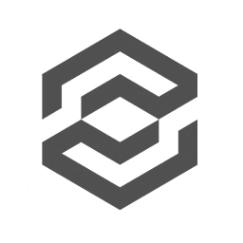 UNIVERSIDAD CATOLICA DEL TÁCHIRAFACULTAD DE CIENCIAS JURIDICAS Y POLITICASESCUELA DE DERECHOEL SECUESTRO Y SU TRATAMIENTO EN EL ORDENAMIENTO JURIDICO PENAL VENEZOLANOTrabajo de grado para optar al título de AbogadoLínea de investigación: Derecho Procesal PenalAutora: Sánchez Ariza; Gabriela A.Tutora: Abg. Dolly DuqueSan Cristóbal, Junio 2021UNIVERSIDAD CATOLICA DEL TÁCHIRA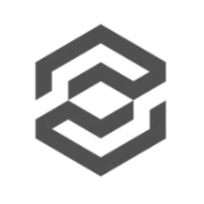 FACULTAD DE CIENCIAS JURIDICAS Y POLITICASESCUELA DE DERECHOEl secuestro y su tratamiento en el ordenamiento jurídico penal venezolanoAutor: Sánchez, GabrielaTutora: Duque, DollyAño: 2021RESUMENEl delito del secuestro reviste de relevancia puesto que su perpetración no afecta a la víctima solo en el momento de realizarse, la afectación va más allá, se extiende durante el tiempo del cautiverio y no cesará con la recuperación de la libertad, sino que el daño se mantendrá desde el punto de vista psicológico durante toda la vida, porque esta experiencia genera un verdadero síndrome de stress postraumático, marcando la vida de sus víctimas y también de su entorno cercano. En Venezuela este delito aumenta de forma alarmante, sobre todo en la frontera colombo-venezolana, afectando a la población productiva nacional establecida en la zona, especialmente productores ganaderos y agropecuarios, dejando grandes pérdidas económicas y de vidas en la población; por ello es importante conocer la temática referida al secuestro y las leyes que lo tipifican y penalizan; estableciendo como objetivo general analizar el secuestro en la zona fronteriza entre Colombia y Venezuela y su penalidad en la normativa legal, siendo los objetivos específicos: conceptuar el significado del secuestro; analizar el contexto fronterizo colombo-venezolano como estimulante del índice de secuestros en la zona; estudiar la conducta del secuestrado durante y después del secuestro y finalmente examinar la tipificación y sanción del delito de secuestro. La metodología es de diseño bibliográfico, nivel explicativo, tipo documental; analizándose documentos para conceptualizar este delito, revisando su tipificación en Venezuela; concluyendo que en el país primeramente debe mejorarse la seguridad en la zona fronteriza con Colombia, para evitar la perpetración de secuestros; desde el punto de vista legal se concluye que existe un gran contenido  que clasifica y tipifica los tipos de secuestro, estableciendo penas acorde con el nivel de participación en el acto delictivo, pero limitándose solo a la parte punitiva, debiendo legislarse aun para lograr una disminución de los índices del delito en Venezuela.Indicadores: Secuestro, frontera colombo-venezolana, violencia, inseguridad